Publicado en España el 07/07/2016 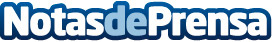 El uso de drones en España: qué sí y qué noLos drones son aeronaves que deben cumplir las leyes aeronáuticas vigentes, ya sea para uso con fines lucrativos o de recreo. En España el tema está de máxima actualidad: los políticos debaten sobre la necesidad de regular con urgencia esta incipiente tecnología y se estima que antes de finalizar 2016 exista una ley firme y seriaDatos de contacto:ServidroneNota de prensa publicada en: https://www.notasdeprensa.es/el-uso-de-drones-en-espana-que-si-y-que-no_1 Categorias: Fotografía Imágen y sonido Hardware http://www.notasdeprensa.es